Международная Ассоциация культурного туризма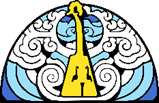 http://www.makt-info.com Монголия, г.Улан-Батор, район Сухэ-Батора, ул.Иркутская 7.«Караван на Великом Чайном пути»культурно-образовательный тур - г. Улан-Батор (Монголия)- г.Эрлянь (Китай) - г.Хух-Хото (Китай) - г.Ордос (Китай)ПоложениеX Международного фестиваля-конкурса«На Великом Чайном пути»I. Общие положения1. Учредители и организаторы: Международная Ассоциация культурного туризма (МАКТ, г. Улан-Батор, Монголия), МАУ ДО «Городской центр детско-юношеского туризма» (г. Улан-Удэ), Детский Дворец творчества (Китай, Внутренняя Монголия).Партнеры:- Туркомпания «И-Линь», Китай, Внутренняя Монголия;- Туроператор «Байкал Ист Групп», г. Улан-Удэ, Россия.2. Цели и задачи:- укрепление дружественных связей России, Монголии и Китая, развитие детской дипломатии;- создание качественного, конкурентоспособного туристского продукта на основе природного и культурного наследия предков с использованием современных достижений науки, культуры, информационных технологий;-   развитие и популяризация событийного туризма на «Великом Чайном пути».3. Участники конкурса: учащиеся общеобразовательных школ, учреждений дополнительного образования, ДШИ, творческих объединений России, Монголии и Китая.4. Место и время проведения: г. Эрлянь, 4-5 ноября 2023 г.II. Программа проведения фестиваля-конкурса.Конкурс народной песни, народного танца, фольклорных представлений. Конкурс «Юный экскурсовод».Открытие выставки - ярмарки «Караван на Великом Чайном пути»:- «Туристический сувенир» - выставка-продажа и мастер-классы изделий декоративно-прикладного искусства, народно-художественных промыслов, скульптуры. - Конкурс «Изобразительное искусство».- «Чайная церемония»- традиции чаепития разных народов и стран.- Дефиле, дизайн одежды (Fashion-show - авторские работы юных дизайнеров одежды в стиле «Этно-фьюжн» -индивидуальный показ). - Торжественная церемония награждения победителей и призеров X Международного фестиваля-конкурса.III. Условия участия и критерии оценивания конкурсных проектовКонкурс «Юный экскурсовод»Основная тематика: «Путешествие по Великому Чайному пути». Также это может быть рассказ о посещении мест/достопримечательностей, связанных с каким-либо историческим событием (обязательно рассказать об интересной легенде, народной песне, в котором отразилось это событие и т.д);Условия участия: необходимо подготовить компьютерную презентацию тематической экскурсии на иностранном языке (английский/китайский/русский) и на родном. Основная задача: наиболее ярко показать умения и навыки юного экскурсовода, умеющего не только грамотно составить и провести экскурсию, но и проявить творчество (например: ввести в текст стихотворные строчки, «оживить» публику музыкой, соответствующей игрой и т.д.).Регламент выступления: не более 4 минут;Критерии оценивания: интересное содержание, творческий подход, выразительная подача материала, культура речи, владение иностранным языком (произношение, грамотность).Возрастные категории: от 9 до 11 лет включительно, от 12 до 14 лет, от 15 до 17 лет.Выставка - ярмарка «Караван на Великом Чайном пути»«Чайная церемония» - традиции чаепития разных народов и странКритерии оценивания: знания об истории и смысле национальной традиции чаепития;показ церемонии (обряда) чаепития; наличие костюма, оформление стола в соответствующемстиле.Время для показа церемонии: до 5 минут.Групповые категории: коллективы, семьи и т.д.«Туристический сувенир» - выставка-продажа и мастер-классы изделий декоративно-прикладного, изобразительного искусств, народно-художественных промыслов, скульптуры.Общие критерии оценивания: яркость, оригинальность, новизна основной идеи, использование традиционных орнаментов и технологий при создании сувенира, художественный уровень исполнения, практичность и функциональность изделия.Возрастные категории: до 12 лет включительно, от 13 до 18 лет. Конкурс «Изобразительное искусство» - тема «Путешествие по Великому Чайному пути». Картины природы, памятные места в городах, люди и т.д. Работы должны быть оформлены в паспарту размером А3, А4.Общие критерии оценивания: оригинальность композиции, качество рисунка, художественные качества (передача настроения, эмоций), выражение самобытности, своеобразия художника.Возрастные категории: до 12 лет включительно, от 13 до 18 лет.Условия участия и критерии оценивания конкурсных проектов «Дефиле, дизайн одежды».  Условия участия в номинации «Лучший дизайнер»: на конкурс предоставляются авторские работы юных дизайнеров одежды в стиле «Этно-фьюжн» - микс различных культурных традиций, с использованием декоративно-прикладного искусства (народные художественные промыслы). Коллекции могут быть продемонстрированы как самим дизайнером, так и собственными моделями. Смена образа не предполагается. Количество моделей должно соответствовать количеству конкурсных работ.Просим также прикрепить к заявке краткое описание коллекции, в котором дизайнер презентует свою работу (к примеру, укажет название, выразит основную идею, перечислит используемые материалы).Критерии оценивания: оригинальность идеи, актуальность художественных решений, единство образов (если количество работ больше одной), сочетание фактур, цветов и следование модным тенденциям. Условия участия в номинации «Лучшая модель»: конкурсанты заполняют заявку по установленной форме, для участия необходимо иметь при себе белую футболку, черные лосины или леггинсы, туфли.Критерии оценивания: техника походки, осанка, пластика движений, артистизм.Возрастные категории: младшая группа – до 12 лет включительно, старшая группа – от 13 лет и старше.Конкурс народно–стилизованного танцаВ конкурсе танца выступают только коллективы (ансамбли, группы), показывают 1 номер.Критерии оценивания: яркость и самобытность используемого материала, художественная ценность, композиционное решение, исполнительское мастерство и артистизм, сценическая культура.Возрастные категории: до 12 лет включительно, от 13 до 18 лет.Конкурс театрализованных фольклорных представлений.Театрализованное представление - реконструкция фрагментов народных праздников, обрядов, молодежных игрищ, картин народного быта, отрывков из народных легенд и былей для показа туристам.Критерии оценивания: яркость и самобытность используемого материала, художественная ценность, композиционное решение, сценическая речь, актерское мастерство, сценическая культура. Для театрализации на иностранном языке хорошее владение языком.Номинации: представление на родном языке; на иностранном языке.Регламент: не более 5-7 минут.В конкурсе допускаются разновозрастные коллективы.IV. НаграждениеВ соответствии с решением жюри Победители и призеры награждаются Дипломами I, II, III степеней, медалями. Все участники, не ставшие победителями и призерами, поощряются Дипломами участника фестиваля. Руководители, подготовившие победителей и призеров, также награждаются Дипломами.Общие требования к участию и оформлению конкурсных материаловКонкурсные материалы отправляются одним письмом (в теме письма указать название учреждения (ансамбля), название конкурса, которое содержит:заявку-анкету, в формате WORD (обязательно!). Образец заявки-анкеты см. в приложении № 1. Коллективы и ансамбли заполняют дополнительно к заявке-анкете полный список участников, образец заполнения см. в Приложении № 2; Полный список делегации и сведения для размещения в гостиницу (включая сопровождающих лиц и родителей), образец заполнения см. в Приложении №3.Прием заявок осуществляется до 15 октября 2023 года! по электронному адресу:makt-info@mail.ru с указанием названия учреждения в теме письма и с пометкой названия конкурса. Например: СОШ № 3 г. Иркутска / Песня.До 20 октября 2023 года участники также должны выслать фонограмму для своего выступления в номинациях «Народная песня», «Народный танец», «Фольклорное представление». В теме письма указать название учреждения (ансамбля)/фонограмма.Контакты для справок:Б. Янжаа – Директор Международной Ассоциации культурного туризма, 8(10976) 99223068 (г. Улан-Батор, Монголия).Дашинимаева Октябрина Бимбаевна - координатор проекта в России, методист МАУ ДО «Городской центр детско-юношеского туризма», тел. +7-9025-65-19-97, E-mail: oktya-777@list.ruДамбаева Елена Владимировна - менеджер МАКТ, тел.: Предварительная программа для делегаций из РоссииМаршрут: Улан-Удэ (Бурятия) – Улан-Батор (Монголия) – Эрлянь (Китай) –Хух-Хото- Ордос- Хух-Хото- Эрлянь - Улан-Батор – Улан-УдэПродолжительность: 10 дней/9 ночей. День 1. 01 ноября. Автобусное путешествие по Чайному пути от Улан-Удэ до Улан-Батора. Рано утром выезд из города Улан-Удэ. Проезд по Чайному пути до Кяхты-Чайной столицы Сибири – переход границы Кяхта-Алтан-Булак (бывший китайский торговый городок Маймачен). Обед в Алтан-Булаке (самостоятельно). Вечером прибытие в Улан-Батор- столицу Монголии. Размещение в гостинице «GrandHill» 4*. Ужин. Отдых.День 2. 02 ноября. Улан-Батор. 08.30. - 9.00. Завтрак.Обмен валюты. Площадь им.Чингисхана.Обед в ресторане.15.00. Трансфер на ж/д вокзал.16.30. – посадка монгольской и российской делегаций на поезд в Замын-Ууд (приграничный город с Китаем). 17.00. Отправление, ужин в поезде, ночь в пути.День 3.03 ноября. Эрлянь – торговый город на Великом Чайном путиЗавтрак в поезде. Прибытие рано утром в 07.20 в Замын-Ууд – приграничная станция со стороны Монголии. Посадка в автобусы с привокзальной площади. Открытие границы в 09.00. Переход границы Замын-Ууд – Эрлянь. Прибытие в Эрлянь.Размещение в гостинице. Обед. Посещение музея динозавров и музея, посвященного Великому Чайному пути. Ужин. Отдых в гостинице.День 4. 04 ноября. Фестивальный.	После завтрака трансфер к месту проведения фестиваля. Торжественное открытие X Международного фестиваля-конкурса «На Великом Чайном пути», ярмарки «Город мастеров»: выставка-продажа и мастер-классы товаров и изделий детского творчества, «Чайная церемония». Конкурсы:1) Конкурс художественных номеров: песен, танцев, театрализованных представлений на сцене; 2) Конкурс юных экскурсоводов в конференц-зале; 13.00. Обед. После обеда продолжение конкурсных мероприятий. 3) конкурс - «Лучшая модель», «Лучший модельер». Ужин. Торжественное награждение победителей конкурсов. Отдых в гостинице. День 5.05 ноября. Ордос – крупнейший город-призрак в КитаеПосле завтрака выезд в г.Ордос, который теперь называют городом-призраком.Около 20 лет назад китайские власти построили город, рассчитанный на миллионы жителей. Проектированием занимались архитекторы из разных стран, а результат их работы позволил назвать Ордос – китайским Дубаем. Городом-призраком он стал из-за крайне малого количества жителей – до 100 тысяч человек. Однако, китайские власти надеются, что в будущем город оживет и продолжают поддерживать инфраструктуру практически в идеальном состоянии.Обед в пути. Прибытие. Размещение в гостинице. Ужин. Отдых.	День 6. 06 ноября. Слоны, обезьяны и водные горкиЗавтрак. Посещение зоопарка - второго по величине в Азии. Зоопарк расположился на площади в 12 кв. км. Здесь содержится около 2000 видов животных со всего света: жирафы, слоны, гориллы, лигры, и, конечно, гордость Китая – большие панды. Обед. Размещение в гостинице с аквапарком. Отдых и развлечения в аквапарке. Ужин. Свободное время.День 7. 07 ноября. Шопинг в Хух-ХотоЗавтрак. Обзорная экскурсия по городу. Музей им. Чингисхана (Музей-мавзолей – одна из главных достопримечательностей Внутренней Монголии). Выезд в г. Хух-Хото - столицу Внутренней Монголии. Прибытие. Обед. Обзорная экскурсия на центральную площадь. Шопинг в торговых центрах. Ужин. Размещение в гостинице.День 8. 08 ноября. Возвращение в Эрлянь.Завтрак. Выезд в Эрлянь. Обед. Шопинг на рынок. Ужин.Размещение в гостинице. Отдых. День 9. 09 ноября. Назад в Монголию!Завтрак. Свободное время.11.30. Обед. Посадка в автобусы. Переход китайско-монгольской границы. Трансфер на ж/д вокзал. Отправление поезда в 18.05. Ужин в поезде. Отдых.День 10.10 ноября. Возвращение домой.Прибытие утром в 08.45. в г.Улан-Батор. Посадкав автобусы до г.Улан-Удэ.Прибытие в г.Улан-Удэ вечером.Заявка-анкетадля участия в X Международном фестивале-ярмарке«На Великом Чайном пути»Убедительная просьба:- внимательно заполнять поля и не допускать опечаток, ошибок при написании имени, фамилии участника, а также руководителя.Вся информация в неизменном виде будет отражена в дипломах/сертификатах участников.- для руководителей групп: в строке e-mail указывайте, пожалуйста, без ошибок электронный адрес почты.Коллективы и ансамбли заполняют дополнительно к заявке-анкете полный список участников, образец заполнения в Приложении № 2.Только электронный документ в форматеWORD.Для индивидуальных участников или солистов ансамбля нужно заполнить отдельную заявку.Приложение №1Приложение № 2Образец заполнения списка для ансамблей (коллективных участников)Список участниковМАОУ СОШ № 47 г. Улан-УдэПриложение № 3Список группы для перехода границы и оформления страховкиОбщий список группыМАОУ СОШ № 47 г. Улан-УдэДополнительные сведения для расселения в гостиницах:Количество выезжающих человек (всего): ________в том числе девочек: ________, мальчиков: ________,женщин: _____, мужчин: ______(дополнительно указать семейные пары): ФИО жены, ФИО мужа Полное название ансамбля(коллектива /группы) Фамилия и имя (для солистов)Страна проживания, область, город, населенный пунктФ. И. О. руководителя (полностью для диплома), контактный номер телефона (обязательно)Название учреждения (заполнить как должно быть напечатано в дипломе)E-mail руководителяНоминация для участияНазвание номера, время исполненияВозрастная категория участников, сколько полных летКоличество участников(для ансамблей)ФИО сопровождающих лиц (родителей и тд.), контактный номер телефонаКоличество выезжающих человек (всего)Дополнительные сведения и пожелания№п/пФИСколько полных лет1.Иванов Александр 13 лет2.Бадмаев Петр 10 лет№ ФИО полностьюДата рожденияНомер зарубежного паспортаРуководитель группы: 